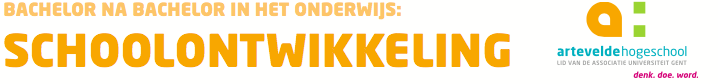 Tool voor schoolontwikkelaars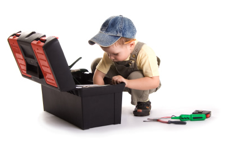 De warme babbelWat is het? VraagkaartjesKorte leuke vraagjes om gezellig samen “aan te komen”Wie of wat heb je nodig? Je collega’s, vrienden, …Wanneer kun je het gebruiken?Bij het begin van een vergadering.Om even “rust” te brengen bij het begin van een samenkomst.Als kennismaking, als ijsbrekerIedereen kan deelnemen.Wat levert het op? Iedereen komt tot rust, start “gelijk” aan de vergadering.Het landingsmoment kan duidelijk afgerond worden.Waar vind ik meer informatie? #warmebabbelbox => stuvo ArteveldeFlow: “Het-begint-met-een-goede-vraag-kaartjes”